Date: _____________    Location: __________________________   Time: ______________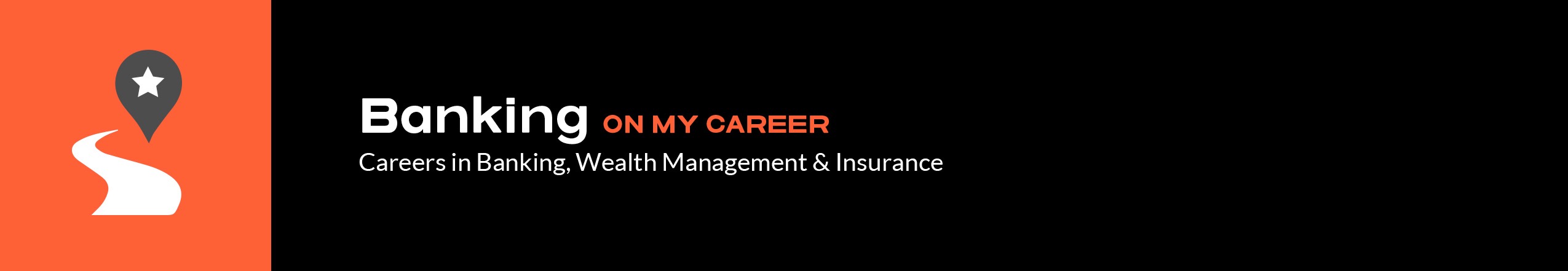 Role:   Career Advisor    College Advisor    High School Counsellor   Administration	  Case Manager	 Recruiter		  Other: _____________________________Please indicate your impressions of the items listed below.8. How do you rate the training overall?Very poor		Poor	 	          Average 		 Good	            Excellent9. What was the most useful part of the training? Why?  ________________________________________________________________________________________________________________________________10. How could this training be improved?  ___________________________________________________________________________________________________________________________________________11. Additional comments:  ________________________________________________________________________________________________________________________________________________________Strongly
Disagree 1Disagree  2Neutral  3Agree   4Strongly
Agree 51. The training met my expectations.2. What I learned in this session will help me on the job.3. This training helped me understand and navigate the website.4. The materials and activities were helpful.5. This training will help me use the website with students/job seekers.6. Adequate time was provided for activities, questions and discussion.7. The website can be easily used to help guide students/job seekers to financial services jobs and education.